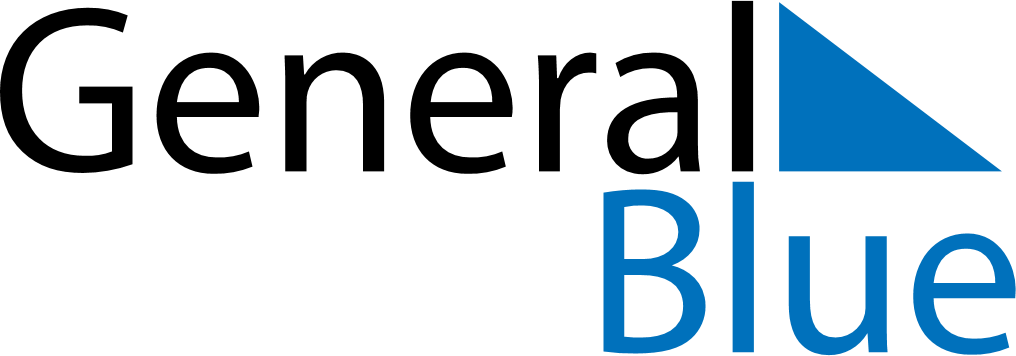 2027 – Q2Central African Republic  2027 – Q2Central African Republic  2027 – Q2Central African Republic  2027 – Q2Central African Republic  2027 – Q2Central African Republic  AprilAprilAprilAprilAprilAprilAprilSUNMONTUEWEDTHUFRISAT123456789101112131415161718192021222324252627282930MayMayMayMayMayMayMaySUNMONTUEWEDTHUFRISAT12345678910111213141516171819202122232425262728293031JuneJuneJuneJuneJuneJuneJuneSUNMONTUEWEDTHUFRISAT123456789101112131415161718192021222324252627282930May 1: Labour DayMay 6: Ascension DayMay 16: Feast of the Sacrifice (Eid al-Adha)May 17: Whit MondayJun 30: General Prayer Day